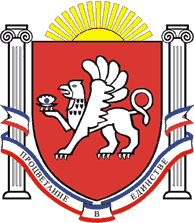 РЕСПУБЛИКА КРЫМРАЗДОЛЬНЕНСКИЙ РАЙОНАДМИНИСТРАЦИЯ КОВЫЛЬНОВСКОГО СЕЛЬСКОГО ПОСЕЛЕНИЯПОСТАНОВЛЕНИЕ01 февраля 2023г.				с. Ковыльное					№ 43Об утверждении Порядка формирования перечня гаражей, права на которые не зарегистрированы в Едином государственном реестре недвижимости, и земельных участков, на которых они расположены В соответствии с Федеральным законом от 05.04.2021 года №79-ФЗ «О внесении изменений в отдельные законодательные акты Российской Федерации», частью 9 статьи 2 Закона Республики Крым от 23.06.2022. № 291-ЗРК/2022 «О составе мероприятий, направленных на выявление лиц, использующих гаражи, права на которые не зарегистрированы в Едином государственном реестре недвижимости, и оказание содействия гражданам в приобретении прав на них и на земельные участки, на которых расположены гаражи, и порядке их осуществления», руководствуясь Уставом муниципального образования Ковыльновское сельское поселение, принимая во внимание заключение прокуратуры Раздольненского района от 27.01.2023 № Исорг-20350020-108-23/158-20350020ПОСТАНОВЛЯЮ:1. Утвердить Порядок формирования перечня гаражей, права на которые не зарегистрированы в Едином государственном реестре недвижимости, и земельных участков, на которых они расположены.2.Обнародовать настоящее постановление на информационных стендах населенных пунктов Ковыльновского сельского поселения и на официальном сайте Администрации Ковыльновского сельского поселения в сети Интернет (http:/kovilnovskoe-sp.ru/). 3.Настоящее постановление вступает в силу со дня его обнародования.4.Контроль за выполнением постановления оставляю за собой.Председатель Ковыльновского сельского совета - глава АдминистрацииКовыльновского сельского поселения                                           Ю.Н. МихайленкоПриложение к постановлению АдминистрацииКовыльновского сельского поселения								 от 01.02.2023 № 43Порядок
формирования перечня гаражей, права на которые не зарегистрированы в Едином государственном реестре недвижимости, и земельных участков, на которых они расположены1. Настоящий Порядок устанавливает правила формирования перечня гаражей, права на которые не зарегистрированы в Едином государственном реестре недвижимости, и земельных участков, на которых они расположены, Администрацией Ковыльновского сельского поселения (далее - Администрация) по результатам проведения Администрацией мероприятий, направленных на выявление лиц, использующих гаражи, права на которые не зарегистрированы в Едином государственном реестре недвижимости, в соответствии с Законом Республики Крым от 23.06.2022 № 291-ЗРК/2022 «О составе мероприятий, направленных на выявление лиц, использующих гаражи, права на которые не зарегистрированы в Едином государственном реестре недвижимости, и оказание содействия гражданам в приобретении прав на них и на земельные участки, на которых расположены гаражи, и порядке их осуществления» (далее – Закон № 291-ЗРК/2022).2. После проведения Администрацией предусмотренных подпунктами 1-4 части 2 статьи 2 Закона № 291-ЗРК/2022 мероприятий и на основании полученных по их результатам сведений, ответственный специалист Администрации включает информацию о выявленных гаражах, права на которые не зарегистрированы в Едином государственном реестре недвижимости, и земельных участках, на которых они расположены, в перечень гаражей, права на которые не зарегистрированы в Едином государственном реестре недвижимости, и земельных участков, на которых они расположены (далее – Перечень).3. Перечень ведется по форме, согласно приложения к настоящему Порядку, на бумажном носителе.4. Перечень составляется ответственным специалистом Администрации и обновляется в 5-дневный срок со дня получения сведений, указанных в пункте 2 настоящего Порядка.5. Перечень содержит следующую информацию:порядковый номер;кадастровый номер гаража и (или) иной государственный учетный номер (при наличии), адрес (при наличии) или местоположение (при отсутствии адреса);кадастровый номер (при наличии) либо адрес или местоположение земельного участка, на котором расположен гараж;сведения о лице, права которого на гараж и/или земельный участок, на котором он расположен, подтверждаются правоустанавливающими или правоудостоверяющими документами, оформленными до вступления в силу Федерального конституционного закона от 21.03.2014 № 6-ФКЗ «О принятии в Российскую Федерацию Республики Крым и образовании в составе Российской Федерации новых субъектов - Республики Крым и города федерального значения Севастополя»;сведения о гараже (вид, материалы, площадь, иные сведения).6. Ответственный специалист Администрации размещает Перечень на официальном сайте Администрации в информационно-телекоммуникационной сети «Интернет» не позднее 14 дней после обновления.Приложениек Порядку формирования перечня гаражей, права на которые не зарегистрированы в Едином государственном реестре недвижимости, и земельных участков, на которых они расположеныПеречень гаражей, права на которые не зарегистрированы в Едином государственном реестре недвижимости, и земельных участков, на которых они расположены№
п/пКадастровый номер гаража и (или) иной государственный учетный номер (при наличии), адрес (при наличии) или местоположение (при отсутствии адреса)Кадастровый номер (при наличии) либо адрес или местоположение земельного участка, на котором расположен гаражСведения о лице, права которого на гараж и/или земельный участок, на котором он расположен, подтверждаются правоустанавливающими или правоудостоверяющими документами, оформленными до вступления в силу Федерального конституционного закона от 21.03.2014 № 6-ФКЗСведения о гараже (вид, материалы, площадь, иные сведения)1234812